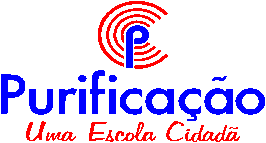 JARDIMSemana de 25 a 29 de Março25.03.2024Linguagem: Apresentação da letra “C”; Coordenação motora; Contação de história.Atividade de casa: Caderno página 34.Matemática: Revisão dos numerais de 0 a 5.Atividade de sala: Contagem de objetos termo a termo/ Caderno.Sociedade: As famílias dos animais.Atividade de sala: Livro página 28.26.03.2024Linguagem: Letra “C”; Escrita do nome.Atividade de sala: Escrita no quadro da letra C.Matemática: Numeral 6; Noção de quantidades.Atividade de sala: Caderno página 90.Sociedade: Meios de transportes.Atividade de casa: Caderno página 168.27.03.2024Linguagem: Letra “C”; Escrita do nome.Atividade de casa: Caderno página 35.Natureza: Árvore; Páscoa.Atividade de sala: Conversa e pintura sobre a Páscoa.Atividade de casa: Caderno de atividade página 145.Matemática: Noção de quantidades; Numeral 6.Atividade de sala: Caderno/ Escrita do numeral 6 no quadro.